Trivenia Sharp welcomed everyone and began the meeting at 8:49 am, Motion to start from Kristen Harper, seconded by Stacey Moat. Motion passesSecretary’s Report- Approve September and October minutes. Motion to approve by Shae Adamick, seconded by Kerri Kibby.Treasurer’s Report- Faith Chang reviewed the treasurer’s report attached. Beginning balance as of 11/11/21 was $8,382.23. The 7/8th grade dance after expenses made a profit of $4,475.19!! That makes our current ending balance is $12,488.55. Full Treasurer’s Report attached.Committee Updates- The 6th grade dance has been scheduled for Friday February 11, 2022. Katie Stroade is heading up this event. Be looking for information for the first meeting in early December.On Friday December 10th the PTO will be hosting the Teacher and Staff Christmas Luncheon. A sign-up genius will be emailed out by Trivenia Sharp with Volunteer times and items that can be donated. The Veterans Day Parade is TODAY at 12:45pm. The PTO will be passing out cookies and setting up balloons.Spirit Nights: The next spirit night is November 15th from 5-8pm. Mention MJH and the school receives a percentage of their sales. Mark your calendars for December 13th at McKenzie’s BBQ from 4-8pm. Mention MJH and the school receives 25% of the sales.Spirit Wear: During Friday lunches there will be a table set up to sell spirit wear. Signups are available through signup genius. Spirit Wear can also be purchased online through the PTO website.Sponsorship opportunities: There is a new sponsorship opportunity this year. Email mjhpto1@gmail.com for more details.Check out the Sign-up genius for:Spirit wear sales during lunch periods. Teacher Luncheon on December 10th A few important dates to remember:November 12 		Spirit wear sales (need volunteers)November 19 		Spirit wear salesNovember 23-26 	Thanksgiving breakNovember 29-Dec 2 	Grinch WeekNovember 30		DC Williamsburg Parent MeetingDecember 9		December PTO MeetingDecember 10		Teacher and Staff Christmas LuncheonDecember 13		Spirit Night at McKenzie’s BBQAdjourn-Motion from Faith Chang, seconded by Jessie Yeager. Motion Passes- 9:03am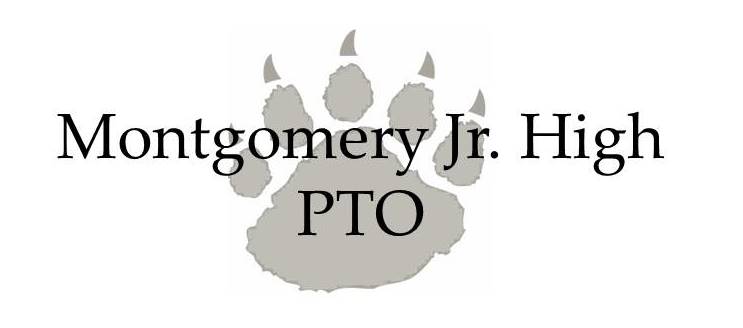 TREASURER'S REPORTTREASURER'S REPORTTREASURER'S REPORTTREASURER'S REPORTMonthly Banking Activity SummaryMonthly Banking Activity SummaryMonthly Banking Activity SummaryMonthly Banking Activity Summary2021-20222021-20222021-20222021-2022November 11, 2021November 11, 2021November 11, 2021November 11, 2021Beginning balance as of 10/14/21 $        8,382.23 Income:7th & 8th Grade Dance     Ticket Sales$3,309.00     Pizza Sales$385.00     Drink Sales$461.00     Candy Sales$315.00     Trinket Sales$971.00     Donation$17.00Boo Bag Sales $423.00Donation$100.00Membership$70.00Mum Sales $160.00Petty Cash Deposit$700.00Spirit Wear$2,037.10Total:$17,330.33Expenses:7th & 8th Grade Dance     Ticket Sales$102.84     Pizza Sales$235.00     Trinket Sales-$1.09     Decoration$227.24     DJ$395.00     Drink Sales$23.82Boo Bag Sales$202.38Hospitality-Meeting-breakfast$42.45Mum Sales$800.00Paypal Fees$43.98Petty Cash Withdrawal$500.00Square Fees$43.16Spirit Wear$2,227.00Total:$4,841.78Ending BalanceEnding Balance$12,488.55Outstanding checksOutstanding checksMHS Floral Ck#1004$745.00Stephanie Smith Ck#1008 $23.82Current Banking Balance$13,257.37 